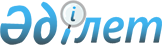 О ратификации Соглашения об учреждении Института глобального зеленого ростаЗакон Республики Казахстан от 21 октября 2022 года № 147-VII ЗРК      Ратифицировать Соглашение об учреждении Института глобального зеленого роста, совершенное в Рио-де-Жанейро 20 июня 2012 года.© 2012. РГП на ПХВ «Институт законодательства и правовой информации Республики Казахстан» Министерства юстиции Республики Казахстан      Президент Республики Казахстан К. ТОКАЕВ